Ігри для зняття стресу у дітей. Поради психолога.	Важно! Тілесні ранкові ігри для дітей Світлани Ройз(важливі в будь-якої час – дітям і дорослим, але вранці саме зараз вони просто необхідні).	Від нашої «тілесності» зараз буде залежати, як ми впораємося із емоційним навантаженням, травмуванням.	Важливо пам'ятати, що зараз діти і дорослі навряд чи зможуть грати в ігри, робити практики із закритими очима -  поки ми можемо намагатися контролювати всі процеси. 	Якщо дитина в стресі, торкаємося тільки частин тіла, закритих одягом.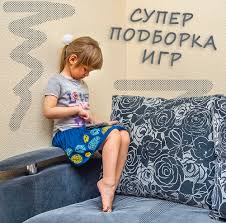 
	Доброго ранку, носик, доброго ранку щічки, доброго ранку вушка,доброго ранку шийка, доброго ранку плечики і т.д. - торкаємося різних частин тіла, промовляючи слова (можливо, цілуючи). Треба пройтися по всьому тілу.

	 Ліпка - розминати тіло, як тісто, чи пластилін

	 Колобок - спочатку "засипати" муки - пройтись легкими рухами по всьому тілу, потім,"налити" води - рухи, що гладять. Ліпимо тісто, а потім робимо колобок - дитина сидить, обійнявши себе руками. А ми її обіймаємо за спинку. Розкриваємо руки - колобок "випікся"

	 Поцілунки - квадратный, трикутний, овальний - цілувати лобик чи щічку багатьма поцілунками так, щоб їх послідовність утворила форму

	 Якого кольору поцілунок (є прекрасна книга "якого кольору поцілунок) - наприклад, я тебе зараз цілую жовтим поцілунком, малиновим, райдужним в т.д

	 Люлечка. Сісти за дитиною, обіймаючи її за спинку, можна погойдатися

	 Обійманці - обійми мене, сильніше, ніж я
                               
 Кенгуру - дитина сідає животик к нашому животику і міцно обіймає

 Призначити дитину головною по рахунку обіймів

 Діду - діду, де ти там, не морозь (щічки, носик, попу,животик, ніжки..)...... нам - дорослий каже слова,торкається до якоїсь своєї частини тіла. Діти - називають її і також торкаються. Потрібно пройтись по всьому тілу

 Коврик - простукати себе, все тіло,мов коврик

 Орангутан - стукати із криком Яяяя себе по грудній клітині, мов мавпа

 Торкатися один одного "різними доторками" - як зайчик, як змія, як лисиця хвостиком

 Сніговик - "ліпимо" із тіла дитини сніговика. Просимо напружити всі м'язи, наче він змерз. А потім "гріємо сонечком" - - а зараз вийшло сонечко в сніговик тане. І дитина розслабляється

 Очищення. Сонечко чи вода проходить (із нашими торканнями) по тілу зверху донизу - і змиває, освітлює все, що напружує, лякає, заважає

 Малювати на животику, спині різні букви чи прості форми, а дитина має вгадати, що це

 Домик .ти Домик - це у тебе підлога, (ніжки) стіни (проходимо по всьому тілу доторками),криша - голівка. Ти в домику. (Можна покласти руку на серце)

 Квітка чи дерево. Запитати у дитини, ким вона хоче бути, якої квіткою, чи деревом. Торкнутися стоп - (в тебе дуже міцне коріння, воно із землі бере все, що потрібно для життя і міцно тримає тебе.) . Торкнутися боків (У тебе такий стрункий сильний міцний гнучкий стовбур. Він може зігнутися, може схилитися, але він ніколи не зломається. Він витримає всі вітри та урагани). Торкнутися голівки - (а це твоя крона - красива, ніжна, соковита, сильна). Ти - дерево Життя.

	Пом'ятаємо, що зараз діти і дорослі навряд чи зможуть грати в ігри, робити практики із закритими очима - поки що ми можемо намагатися контролювати всі процеси
Торкаємося тільки частин тіла, закритих одягом

Наші доторки - не поверхневі, не лоскочуть, а трохи проминають

Дитина може якусь гру просити повторювати багато разів - ця гра для неї найтерапевтична
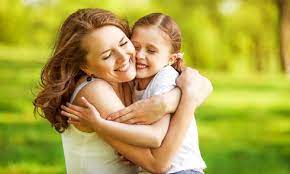                     
Доброго доброго доброго дня!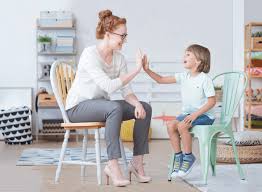 